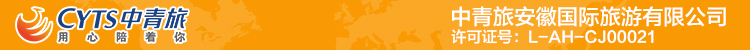 花谷奇缘、得撒豆腐村一日游行程单花谷奇缘、得撒豆腐村一日游行程安排费用说明其他说明产品编号MS17121145579出发地芜湖市-马鞍山市目的地常州市行程天数1去程交通汽车返程交通汽车参考航班无无无无无产品亮点无无无无无D1D1行程详情第  一  天早乘车集合出发赴句容，抵达后游览【花谷奇缘】（约150分钟）：坐落于江苏省金坛茅山旅游度假区的花海小镇，依托茅山优渥的自然山水环境，汲取全球知名艺术花园设计精髓，匠心打造花神园、法国花园、绣球花园、荷兰花园、玫瑰花园、梦幻花园、紫园、儿童花园、池杉园、花展园等十大特色精品花园及一大原生花海半山花田。同时配合风情商业街、亲子游乐园、萌宠投喂等互动游乐产品，打造来自东方的花园，花谷奇缘旅游景区配套设施完善，产品结构丰富，是女人的花园，孩子的乐园，全家人的花谷奇缘。花神园祈求平安，沉浸牡丹芍药花园，玫瑰花园近百种玫瑰花，池杉花园，风情花海用七彩鲜花打造大地艺术的经典造型，法国花园用横、纵轴线完美打造出几何网格的景观艺术，牧场花园可爱动物的花园，具孩子气的牧场。儿童花园山体滑梯、大树秋千、泥土蹦床与自然的融合。下午【得撒石磨豆腐村】（约90分钟）：中国江南传统居民建筑特色，得撒石磨豆腐—绝：石磨破豆，古法搽浆，柴火烧浆，肥厚滋养。掩映在一片青山绿水之中，远离都市的繁华，也远离雾霾与尘嚣。豆腐村的大门一边是“回归”，一边是“归回”。建筑采用旧砖旧瓦、旧木门窗等，修旧如旧，韵味十足；建筑风格撷取中国民居精粹，合院、骑楼、马头墙……尽显建筑之美，八方游客亲切如归。豆腐宴、民宿客栈、豆腐作坊、小吃街、裁缝铺……自然散布在这些“民居”之中。 适时结束愉快行程，返回温馨的家。用餐早餐：X     午餐：X     晚餐：X   住宿无费用包含服务：全程工作人员服务；服务：全程工作人员服务；服务：全程工作人员服务；费用不包含服务：全程工作人员服务；服务：全程工作人员服务；服务：全程工作人员服务；退改规则此团为散拼团，如未成团，我社会在出团前36小时外通知您，安排改期或换线（若因不可抗拒的因素取消团队计划除外），否则除退还已交全部团款！我社在出团前36小时内通知您，赔偿客人相应损失：一日游50元/人；二日游100元/人；三日游150元/人。若您因特殊原因临时取消旅行36小时内（离出发前）我们将收取交通损失费用；凡遇人力不可抗拒因素（自然灾害、政治因素等）旅行社可根据实情况对旅游行程更改或取消。请您理解！保险信息《中国公民国内旅游文明行为公约》